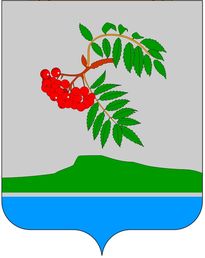 О внесении изменений в  распоряжение администрации Рябининского сельскогопоселения № 1 от 17.01.2018г.В соответствии с Федеральным законом от 05.04.2013 г. № 44-ФЗ «О контрактной системе в сфере закупок товаров, работ, услуг для обеспечения муниципальных нужд» руководствуясь, постановлением Правительства РФ от 21.11.2013 г. № 1043 «О требованиях к формированию, утверждению и ведению планов закупок товаров, работ, услуг для обеспечения нужд субъекта Российской Федерации и муниципальных нужд, а также требованиях к форме плана закупок товаров, работ, услуг»:  Внести изменения в распоряжение администрации Рябининского сельского поселения от 17.01.2018 № 1 «Об утверждении плана закупок товаров, работ, услуг для обеспечения нужд администрации Рябининского сельского поселения на 2018 финансовый год и на плановый период 2019-2020 годов», изложив Приложение к распоряжению в новой редакции, согласно Приложению к настоящему распоряжению.Разместить план закупок товаров, работ, услуг для обеспечения нужд администрации Рябининского сельского поселения на 2018 финансовый год и на плановый период 2019-2020 годов на официальном сайте единой информационной системы в сфере закупок  www.zakupki.gov.ru в течении трех рабочих дней с момента вступления в силу настоящего распоряжения.Контроль за исполнением настоящего распоряжения оставляю за собой.Настоящее распоряжение вступает в силу с даты подписания.Глава администрацииРябининского сельского поселения                                                            В.М.ГавриловПриложение к распоряжению администрации Рябининского сельского поселения № 15 от 20.07.2018ПЛАН 
закупок товаров, работ, услуг для обеспечения нужд субъекта Российской Федерации и муниципальных нужд на 2018 финансовый год 
и на плановый период 2019 и 2020 годовКодыДата20.07.2018Наименование заказчика (государственного (муниципального) заказчика, бюджетного, автономного учреждения или государственного (муниципального) унитарного предприятия) АДМИНИСТРАЦИЯ РЯБИНИНСКОГО СЕЛЬСКОГО ПОСЕЛЕНИЯпо ОКПО78874697Наименование заказчика (государственного (муниципального) заказчика, бюджетного, автономного учреждения или государственного (муниципального) унитарного предприятия) АДМИНИСТРАЦИЯ РЯБИНИНСКОГО СЕЛЬСКОГО ПОСЕЛЕНИЯИНН5919002606Наименование заказчика (государственного (муниципального) заказчика, бюджетного, автономного учреждения или государственного (муниципального) унитарного предприятия) АДМИНИСТРАЦИЯ РЯБИНИНСКОГО СЕЛЬСКОГО ПОСЕЛЕНИЯКПП591901001Организационно-правовая форма Муниципальные казенные учреждения по ОКОПФ75404Форма собственности Муниципальная собственность по ОКФС14Место нахождения (адрес), телефон, адрес электронной почты Российская Федерация, 618623, Пермский край, Чердынский р-н, Рябинино п, УЛ ЗЕЛЕНАЯ, 5 ,7-34240-23694, ryabinino59@mail.ruпо ОКТМО57656446101Наименование заказчика, осуществляющего закупки в рамках переданных полномочий государственного заказчика по ОКПОНаименование заказчика, осуществляющего закупки в рамках переданных полномочий государственного заказчика Место нахождения (адрес), телефон, адрес электронной почты по ОКТМО57656446101Вид документа измененный(2) дата внесения изменений20.07.2018Вид документа (базовый – «0», измененный – «1» и далее в порядке возрастания) дата внесения изменений20.07.2018Единица измерения: рубль по ОКЕИ383№ п/пИдентификационный код закупкиЦель осуществления закупкиЦель осуществления закупкиНаименование объекта закупкиПланируемый год размещения извещения, направления приглашения, заключения контракта с единственным поставщиком (подрядчиком, исполнителем)Объем финансового обеспеченияОбъем финансового обеспеченияОбъем финансового обеспеченияОбъем финансового обеспеченияОбъем финансового обеспеченияСроки (периодичность) осуществления планируемых закупокНаличие сведений о закупках в соответствии с пунктом 7 части 2 статьи 17 Федерального закона «О контрактной системе в сфере закупок товаров, работ, услуг для обеспечения государственных и муниципальных нужд» («да» или «нет»)Сведения об обязательном общественном обсуждении («да» или «нет»)Обоснование внесения изменений№ п/пИдентификационный код закупкинаименование мероприятия государственной программы субъекта Российской Федерации (в том числе муниципальной программы) либо непрограммные направления деятельности (функции, полномочия) ожидаемый результат реализации мероприятия государственной программы субъекта Российской Федерации Наименование объекта закупкиПланируемый год размещения извещения, направления приглашения, заключения контракта с единственным поставщиком (подрядчиком, исполнителем)всего в том числе планируемые платежив том числе планируемые платежив том числе планируемые платежив том числе планируемые платежиСроки (периодичность) осуществления планируемых закупокНаличие сведений о закупках в соответствии с пунктом 7 части 2 статьи 17 Федерального закона «О контрактной системе в сфере закупок товаров, работ, услуг для обеспечения государственных и муниципальных нужд» («да» или «нет»)Сведения об обязательном общественном обсуждении («да» или «нет»)Обоснование внесения изменений№ п/пИдентификационный код закупкинаименование мероприятия государственной программы субъекта Российской Федерации (в том числе муниципальной программы) либо непрограммные направления деятельности (функции, полномочия) ожидаемый результат реализации мероприятия государственной программы субъекта Российской Федерации Наименование объекта закупкиПланируемый год размещения извещения, направления приглашения, заключения контракта с единственным поставщиком (подрядчиком, исполнителем)всего на текущий финансовый годна плановый периодна плановый периодпоследующие годыСроки (периодичность) осуществления планируемых закупокНаличие сведений о закупках в соответствии с пунктом 7 части 2 статьи 17 Федерального закона «О контрактной системе в сфере закупок товаров, работ, услуг для обеспечения государственных и муниципальных нужд» («да» или «нет»)Сведения об обязательном общественном обсуждении («да» или «нет»)Обоснование внесения изменений№ п/пИдентификационный код закупкинаименование мероприятия государственной программы субъекта Российской Федерации (в том числе муниципальной программы) либо непрограммные направления деятельности (функции, полномочия) ожидаемый результат реализации мероприятия государственной программы субъекта Российской Федерации Наименование объекта закупкиПланируемый год размещения извещения, направления приглашения, заключения контракта с единственным поставщиком (подрядчиком, исполнителем)всего на текущий финансовый годна первый годна второй годпоследующие годыСроки (периодичность) осуществления планируемых закупокНаличие сведений о закупках в соответствии с пунктом 7 части 2 статьи 17 Федерального закона «О контрактной системе в сфере закупок товаров, работ, услуг для обеспечения государственных и муниципальных нужд» («да» или «нет»)Сведения об обязательном общественном обсуждении («да» или «нет»)Обоснование внесения изменений1234567891011121314151183591900260659190100100050004211244Ремонт автомобильной дороги общего пользования местного значения Рябининского сельского поселения по улице Уральской п. Рябинино от дома № 3 до дома № 19 (протяженностью 495,5м)Сохранение протяженности соответствующих нормативным требованиям дорог общего пользованияРемонт автомобильной дороги общего пользования местного значения Рябининского сельского поселения по улице Уральской п. Рябинино от дома № 3 до дома № 19 (протяженностью 495,5м)2018961 606.32961 606.320.000.000.00Срок осуществления закупки с 01.06.2018 по 30.09.2018 
один раз в годНет нет
Приведение планов закупок в соответствие с утвержденными изменениями целей осуществления закупок, определенных с учетом положений статьи 13 Федерального закона и установленных в соответствии со статьей 19 Федерального закона требований к закупаемым товарам, работам, услугам (в том числе предельной цены товаров, работ, услуг) и нормативных затрат на обеспечение функций государственных органов, органов управления территориальными государственными внебюджетными фондами, муниципальных органов и подведомственных им казенных учреждений2183591900260659190100100010000000244Расходы на обеспечение деятельности органов местного самоуправления Рябининского сельского поселения; организация освещения улицСоздание условий, обеспечивающих комфортные условия для проживания населенияУслуги по торговле электроэнергией20181 889 000.00663 000.00613 000.00613 000.000.00Срок осуществления закупки с 01.01.2018 по 31.12.2018 
ежемесячноНет нетИзменение закупки 
Приведение планов закупок в соответствие с законами субъектов Российской Федерации о внесении изменений в законы субъектов Российской Федерации о бюджетах субъектов Российской Федерации на текущий финансовый год (текущий финансовый год и плановый период), законами субъектов Российской Федерации о внесении изменений в законы о бюджетах территориальных государственных внебюджетных фондов и муниципальными правовыми актами о внесении изменений в муниципальные правовые акты о местных бюджетах на текущий финансовый год (текущий финансовый год и плановый период)3183591900260659190100100030000000243
183591900260659190100100040000000244
183591900260659190100100020000000242Товары, работы или услуги на сумму, не превышающую 100 тыс. руб. (п.4 ч.1 ст.93 Федерального закона №44-ФЗ)2018920 000.00120 000.00400 000.00400 000.000.00Срок осуществления закупки с 01.01.2018 по 31.12.2018 
ежемесячноИзменение закупки 
Приведение планов закупок в соответствие с законами субъектов Российской Федерации о внесении изменений в законы субъектов Российской Федерации о бюджетах субъектов Российской Федерации на текущий финансовый год (текущий финансовый год и плановый период), законами субъектов Российской Федерации о внесении изменений в законы о бюджетах территориальных государственных внебюджетных фондов и муниципальными правовыми актами о внесении изменений в муниципальные правовые акты о местных бюджетах на текущий финансовый год (текущий финансовый год и плановый период)3183591900260659190100100030000000243
183591900260659190100100040000000244
183591900260659190100100020000000242Товары, работы или услуги на сумму, не превышающую 100 тыс. руб. (п.4 ч.1 ст.93 Федерального закона №44-ФЗ)20187 849 316.672 749 170.672 587 885.002 512 261.000.00Срок осуществления закупки с 01.01.2018 по 31.12.2018 
ежемесячноИзменение закупки 
Приведение планов закупок в соответствие с законами субъектов Российской Федерации о внесении изменений в законы субъектов Российской Федерации о бюджетах субъектов Российской Федерации на текущий финансовый год (текущий финансовый год и плановый период), законами субъектов Российской Федерации о внесении изменений в законы о бюджетах территориальных государственных внебюджетных фондов и муниципальными правовыми актами о внесении изменений в муниципальные правовые акты о местных бюджетах на текущий финансовый год (текущий финансовый год и плановый период)3183591900260659190100100030000000243
183591900260659190100100040000000244
183591900260659190100100020000000242Товары, работы или услуги на сумму, не превышающую 100 тыс. руб. (п.4 ч.1 ст.93 Федерального закона №44-ФЗ)2018471 958.00138 078.00166 940.00166 940.000.00Срок осуществления закупки с 01.01.2018 по 31.12.2018 
ежемесячноИзменение закупки 
Приведение планов закупок в соответствие с законами субъектов Российской Федерации о внесении изменений в законы субъектов Российской Федерации о бюджетах субъектов Российской Федерации на текущий финансовый год (текущий финансовый год и плановый период), законами субъектов Российской Федерации о внесении изменений в законы о бюджетах территориальных государственных внебюджетных фондов и муниципальными правовыми актами о внесении изменений в муниципальные правовые акты о местных бюджетах на текущий финансовый год (текущий финансовый год и плановый период)В том числе по коду бюджетной классификации 50701049100000030242В том числе по коду бюджетной классификации 50701049100000030242В том числе по коду бюджетной классификации 50701049100000030242В том числе по коду бюджетной классификации 50701049100000030242В том числе по коду бюджетной классификации 50701049100000030242В том числе по коду бюджетной классификации 50701049100000030242358 208.0098 208.00130 000.00130 000.000.00В том числе по коду бюджетной классификации 50701139100059300242В том числе по коду бюджетной классификации 50701139100059300242В том числе по коду бюджетной классификации 50701139100059300242В том числе по коду бюджетной классификации 50701139100059300242В том числе по коду бюджетной классификации 50701139100059300242В том числе по коду бюджетной классификации 5070113910005930024256 150.0020 670.0017 740.0017 740.000.00В том числе по коду бюджетной классификации 50704090310100220244В том числе по коду бюджетной классификации 50704090310100220244В том числе по коду бюджетной классификации 50704090310100220244В том числе по коду бюджетной классификации 50704090310100220244В том числе по коду бюджетной классификации 50704090310100220244В том числе по коду бюджетной классификации 50704090310100220244546 300.00546 300.000.000.000.00В том числе по коду бюджетной классификации 50705030430100110244В том числе по коду бюджетной классификации 50705030430100110244В том числе по коду бюджетной классификации 50705030430100110244В том числе по коду бюджетной классификации 50705030430100110244В том числе по коду бюджетной классификации 50705030430100110244В том числе по коду бюджетной классификации 50705030430100110244120 000.0020 000.0050 000.0050 000.000.00В том числе по коду бюджетной классификации 50705010410100110243В том числе по коду бюджетной классификации 50705010410100110243В том числе по коду бюджетной классификации 50705010410100110243В том числе по коду бюджетной классификации 50705010410100110243В том числе по коду бюджетной классификации 50705010410100110243В том числе по коду бюджетной классификации 50705010410100110243920 000.00120 000.00400 000.00400 000.000.00В том числе по коду бюджетной классификации 5070104910002П040244В том числе по коду бюджетной классификации 5070104910002П040244В том числе по коду бюджетной классификации 5070104910002П040244В том числе по коду бюджетной классификации 5070104910002П040244В том числе по коду бюджетной классификации 5070104910002П040244В том числе по коду бюджетной классификации 5070104910002П0402443 600.001 200.001 200.001 200.000.00В том числе по коду бюджетной классификации 50701130210100110244В том числе по коду бюджетной классификации 50701130210100110244В том числе по коду бюджетной классификации 50701130210100110244В том числе по коду бюджетной классификации 50701130210100110244В том числе по коду бюджетной классификации 50701130210100110244В том числе по коду бюджетной классификации 5070113021010011024490 000.0030 000.0030 000.0030 000.000.00В том числе по коду бюджетной классификации 50702039100051180244В том числе по коду бюджетной классификации 50702039100051180244В том числе по коду бюджетной классификации 50702039100051180244В том числе по коду бюджетной классификации 50702039100051180244В том числе по коду бюджетной классификации 50702039100051180244В том числе по коду бюджетной классификации 5070203910005118024464 500.0017 500.0019 600.0027 400.000.00В том числе по коду бюджетной классификации 50701139100059300244В том числе по коду бюджетной классификации 50701139100059300244В том числе по коду бюджетной классификации 50701139100059300244В том числе по коду бюджетной классификации 50701139100059300244В том числе по коду бюджетной классификации 50701139100059300244В том числе по коду бюджетной классификации 5070113910005930024446 600.0013 580.0016 510.0016 510.000.00В том числе по коду бюджетной классификации 50704090310200110244В том числе по коду бюджетной классификации 50704090310200110244В том числе по коду бюджетной классификации 50704090310200110244В том числе по коду бюджетной классификации 50704090310200110244В том числе по коду бюджетной классификации 50704090310200110244В том числе по коду бюджетной классификации 507040903102001102442 153 198.56753 198.56700 000.00700 000.000.00В том числе по коду бюджетной классификации 50701130220100110244В том числе по коду бюджетной классификации 50701130220100110244В том числе по коду бюджетной классификации 50701130220100110244В том числе по коду бюджетной классификации 50701130220100110244В том числе по коду бюджетной классификации 50701130220100110244В том числе по коду бюджетной классификации 5070113022010011024460 000.0020 000.0020 000.0020 000.000.00В том числе по коду бюджетной классификации 50704090310100110244В том числе по коду бюджетной классификации 50704090310100110244В том числе по коду бюджетной классификации 50704090310100110244В том числе по коду бюджетной классификации 50704090310100110244В том числе по коду бюджетной классификации 50704090310100110244В том числе по коду бюджетной классификации 507040903101001102441 398 944.11598 944.11400 000.00400 000.000.00В том числе по коду бюджетной классификации 50704090320100110244В том числе по коду бюджетной классификации 50704090320100110244В том числе по коду бюджетной классификации 50704090320100110244В том числе по коду бюджетной классификации 50704090320100110244В том числе по коду бюджетной классификации 50704090320100110244В том числе по коду бюджетной классификации 50704090320100110244857 200.00278 000.00264 700.00314 500.000.00В том числе по коду бюджетной классификации 50701049100000030244В том числе по коду бюджетной классификации 50701049100000030244В том числе по коду бюджетной классификации 50701049100000030244В том числе по коду бюджетной классификации 50701049100000030244В том числе по коду бюджетной классификации 50701049100000030244В том числе по коду бюджетной классификации 507010491000000302441 366 657.00197 262.00584 698.00584 697.000.00В том числе по коду бюджетной классификации 50702039100051180242В том числе по коду бюджетной классификации 50702039100051180242В том числе по коду бюджетной классификации 50702039100051180242В том числе по коду бюджетной классификации 50702039100051180242В том числе по коду бюджетной классификации 50702039100051180242В том числе по коду бюджетной классификации 5070203910005118024257 600.0019 200.0019 200.0019 200.000.00В том числе по коду бюджетной классификации 50703100510100120244В том числе по коду бюджетной классификации 50703100510100120244В том числе по коду бюджетной классификации 50703100510100120244В том числе по коду бюджетной классификации 50703100510100120244В том числе по коду бюджетной классификации 50703100510100120244В том числе по коду бюджетной классификации 5070310051010012024430 000.0010 000.0010 000.0010 000.000.00В том числе по коду бюджетной классификации 50705030430200110244В том числе по коду бюджетной классификации 50705030430200110244В том числе по коду бюджетной классификации 50705030430200110244В том числе по коду бюджетной классификации 50705030430200110244В том числе по коду бюджетной классификации 50705030430200110244В том числе по коду бюджетной классификации 50705030430200110244390 000.0050 000.00170 000.00170 000.000.00В том числе по коду бюджетной классификации 50705020420100110244В том числе по коду бюджетной классификации 50705020420100110244В том числе по коду бюджетной классификации 50705020420100110244В том числе по коду бюджетной классификации 50705020420100110244В том числе по коду бюджетной классификации 50705020420100110244В том числе по коду бюджетной классификации 507050204201001102441 120 687.00164 776.00544 567.00411 344.000.00В том числе по коду бюджетной классификации 50705020420200410244В том числе по коду бюджетной классификации 50705020420200410244В том числе по коду бюджетной классификации 50705020420200410244В том числе по коду бюджетной классификации 50705020420200410244В том числе по коду бюджетной классификации 50705020420200410244В том числе по коду бюджетной классификации 50705020420200410244371 800.00371 800.000.000.000.00В том числе по коду бюджетной классификации 50705030430100120244В том числе по коду бюджетной классификации 50705030430100120244В том числе по коду бюджетной классификации 50705030430100120244В том числе по коду бюджетной классификации 50705030430100120244В том числе по коду бюджетной классификации 50705030430100120244В том числе по коду бюджетной классификации 50705030430100120244250 000.0050 000.00100 000.00100 000.000.00В том числе по коду бюджетной классификации 50703100510100110244В том числе по коду бюджетной классификации 50703100510100110244В том числе по коду бюджетной классификации 50703100510100110244В том числе по коду бюджетной классификации 50703100510100110244В том числе по коду бюджетной классификации 50703100510100110244В том числе по коду бюджетной классификации 50703100510100110244150 000.0050 000.0050 000.0050 000.000.00В том числе по коду бюджетной классификации 50705030430200120244В том числе по коду бюджетной классификации 50705030430200120244В том числе по коду бюджетной классификации 50705030430200120244В том числе по коду бюджетной классификации 50705030430200120244В том числе по коду бюджетной классификации 50705030430200120244В том числе по коду бюджетной классификации 50705030430200120244718 830.00239 610.00239 610.00239 610.000.00В том числе по коду бюджетной классификации 507040903201SТ040244В том числе по коду бюджетной классификации 507040903201SТ040244В том числе по коду бюджетной классификации 507040903201SТ040244В том числе по коду бюджетной классификации 507040903201SТ040244В том числе по коду бюджетной классификации 507040903201SТ040244В том числе по коду бюджетной классификации 507040903201SТ040244961 606.32961 606.320.000.000.00Итого для осуществления закупок Итого для осуществления закупок Итого для осуществления закупок Итого для осуществления закупок Итого для осуществления закупок Итого для осуществления закупок 12 091 880.994 631 854.993 767 825.003 692 201.000.00Ответственный исполнительГЛАВАГАВРИЛОВ ВИКТОР МИХАЙЛОВИЧОтветственный исполнитель(должность)(подпись)(расшифровка подписи)Форма обоснования закупок товаров, работ и услуг для обеспечения государственных 
и муниципальных нужд при формировании и утверждении плана закупокВид документа (базовый (0), измененный (порядковый код изменения)) 
измененный(2) изменения2№ п/пИдентификационный код закупкиНаименование объекта и (или) объектов закупкиНаименование государственной программы или программы субъекта Российской Федерации, муниципальной программы (в том числе целевой программы, ведомственной целевой программы, иного документа стратегического и программно-целевого планирования) в случае, если закупка планируется в рамках указанной программы Наименование мероприятия государственной программы или программы субъекта Российской Федерации, муниципальной программы (в том числе целевой программы, ведомственной целевой программы, иного документа стратегического и программно-целевого планирования), наименование функции, полномочия государственного органа, органа управления государственным внебюджетным фондом, муниципального органа и (или) наименование международного договора Российской ФедерацииОбоснование соответствия объекта и (или) объектов закупки мероприятию государственной (муниципальной) программы, функциям, полномочиям и (или) международному договору Российской ФедерацииПолное наименование, дата принятия и номер утвержденных в соответствии со статьей 19 Федерального закона "О контрактной системе в сфере закупок товаров, работ, услуг для обеспечения государственных и муниципальных нужд" нормативных правовых (правовых) актов, устанавливающих требования к отдельным видам товаров, работ и услуг (в том числе предельные цены товаров, работ и услуг) и (или) к определению нормативных затрат на обеспечение функций, полномочий государственных органов, органов управления государственными внебюджетными фондами, муниципальных органов, в том числе подведомственных указанным органам казенных учреждений, или указание на отсутствие такого акта для соответствующего объекта и (или) соответствующих объектов закупки 12345671183591900260659190100100050004211244Ремонт автомобильной дороги общего пользования местного значения Рябининского сельского поселения по улице Уральской п. Рябинино от дома № 3 до дома № 19 (протяженностью 495,5м)МП "Ремонт автомобильных дорог Рябининского сельского поселения"Ремонт автомобильной дороги общего пользования местного значения Рябининского сельского поселения по улице Уральской п. Рябинино от дома № 3 до дома № 19 (протяженностью 495,5м)В целях приведения автомобильной дороги общего пользования местного значения муниципального образования Рябининского сельского поселения, отвечающим нормативным требованиям2183591900260659190100100010000000244Услуги по торговле электроэнергиейМуниципальная программа «Содержание и ремонт автомобильных дорог общего пользования в границах населенных пунктов Рябининского сельского поселения»Расходы на обеспечение деятельности органов местного самоуправления Рябининского сельского поселения; организация освещения улицДля электроснабжения уличного освещения и административных зданий Рябининского сельского поселенияПостановление администрации Рябининского сельского поселения"О порядке определения нормативных затрат на обеспечение функций органов местного самоуправления Рябининского сельского поселения" № 86 от 2016-07-263183591900260659190100100030000000243183591900260659190100100040000000244183591900260659190100100020000000242Товары, работы или услуги на сумму, не превышающую 100 тыс. руб. (п.4 ч.1 ст.93 Федерального закона №44-ФЗ)Муниципальные программы: "Управление имуществом и земельными ресурсами Рябининского сельского поселения", "Содержание и ремонт автомобильных дорог общего пользования в границах населенных пунктов Рябининского сельского поселения", "Жилищно-коммунальное хозяйство и благоустройство территории Рябининского сельского поселения"Регистрация права собственности муниципального имущества; оформление и регистрация права муниципальной собственности, содержание автомобильных дорог общего пользования местного значения на территории Рябининского сельского поселения; организация освещения улиц; содержание автомобильных дорог общего пользования местного значения на территории Рябининского сельского поселения; ремонт автомобильных дорог общего пользования местного значения на территории Рябининского сельского поселения; мероприятия по содержанию объектов водопроводного хозяйства; организация захоронения (утилизации) твердо-коммунальных отходов; содержание мест захоронений; прочие мероприятия по благоустройству.В целях реализации указанных мероприятий